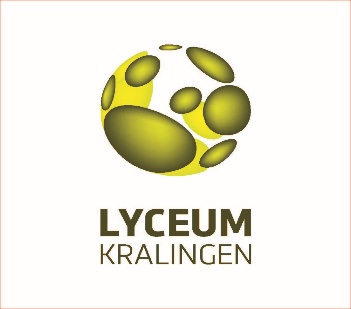 	Opmerkingen	Voor je ligt het overzicht van PTA’s per afzonderlijk vak, op alfabetische volgorde. De volgende punten zijn hierbij van belang: Voor specifieke regels en bepalingen omtrent het SE en CE wordt verwezen naar het examenreglement.Bij sommige vakken is er een dossierkolom. Hierin kunnen verschillende toetsen met verschillende wegingen gegeven worden.In de kolom ‘periode’ zie je om welke periode het gaat. In elk leerjaar zijn er drie periodes. Periode 1 t/m 3 hoort bij 4HAVO en periode 4 t/m 6 hoort bij 5HAVO.In de kolom ‘code’ zie je onder welke noemer de toets/PO/anders in Magister staat vermeld.In de kolom ‘omschrijving’ wordt een korte toelichting op de inhoud van de toets gegeven. Indien niet nader gespecificeerd wordt verwezen naar de stof uit de op school gebruikte lesmethodes.In de kolom ‘vorm’ kun je zien welke toetsvorm wordt gehanteerd: Schriftelijk (S), Praktisch (P) , Anders (A) of Computer (PC).In de kolom ‘tijd (in min.)’ zie je hoe lang de toets duurt. Indien er niks staat, betekent dit dat er verschillende tijden gebruikt kunnen worden, zoals bij praktische opdrachten of dossiertoetsen.In de kolom ‘herk. ja/nee’ kun je zien of een toets mogelijk te herkansen is. In de kolom ‘weging’ bij 4HAVO zie je per toets hoe deze meeweegt voor het overgangscijfer. In de kolom ‘weging’ bij 4HAVO en 5HAVO staat genoteerd hoe vaak de toets meetelt voor je schoolexamencijfer. De SE’s van 4HAVO en 5HAVO vormen bij elkaar 100%.Het programma voor havo 5 voor de leerlingen die dit schooljaar in havo 4 zitten is onder voorbehoud, het definitieve eindexamenjaarprogramma wordt vóór 1 oktober vastgelegd.BedrijfseconomieBerekening SE-cijfer: 20% 4HAVO en 80% 5HAVOBiologieBerekening SE-cijfer: 20% 4HAVO en 80% 5HAVOCKV
Berekening SE-cijfer: 100% 4HAVO Duits*Als bezemherkansing in 5H.Berekening SE-cijfer: 10% 4HAVO en 90% 5HAVOEconomieBerekening SE-cijfer: 20% 4HAVO en 80% 5HAVOEngels*Als bezemherkansing in 5H.Berekening SE-cijfer: 10% 4HAVO en 90% 5HAVOFrans*Als bezemherkansing in 5H.Berekening SE-cijfer: 10% 4HAVO en 90% 5HAVOGeschiedenisBerekening SE-cijfer: 10% 4HAVO, 90% 5HAVOInformaticaBerekening SE-cijfer: 45% 4HAVO, 55% 5HAVOLichamelijke opvoedingLOBMaatschappijleerBerekening SE-cijfer: 100% 4HAVOModelleren en programmerenBerekening SE-cijfer: 50% 4HAVO, 50% 5HAVONatuur, leven en technologieBerekening SE-cijfer: 60% 4HAVO, 40% 5HAVONatuurkunde Berekening SE-cijfer: 20% 4HAVO en 80% 5HAVONederlandsBerekening SE-cijfer: 10% 4HAVO en 90% 5HAVOO&OBerekening SE-cijfer: 40% 4HAVO en 60% 5HAVOScheikundeBerekening SE-cijfer: 20% 4HAVO en 80% 5HAVOWiskundeABerekening SE-cijfer: 10% 4HAVO en 90% 5HAVOWiskundeBBerekening SE-cijfer: 10% 4HAVO en 90% 5HAVO4HAVO (SE 20%) 4HAVO (SE 20%) 4HAVO (SE 20%) 4HAVO (SE 20%) 2021-2022 2021-2022 2021-2022 2021-2022 periodecodeOmschrijvingvormtijdherk.WegingWeging1H5 + H6: Verzekeren + InterestS60nee1x1xH7 + H8 + H9: Beleggen, woning en familieS120nee2x2x2H10 + H11: Schenken en eigen ondernemingS60nee2x2xH12 + H13: Rechtsvormen en organisatieS120nee2x2x3SE3.01H16 t/m + H20: Eigen Vermogen, Vreemd Vermogen, Vermogensmarkt en InvesteringsanalyseS120ja2x20%5HAVO (SE 80%) 5HAVO (SE 80%) 5HAVO (SE 80%) 5HAVO (SE 80%) 2022-2023 2022-2023 2022-2023 periodecodeOmschrijvingvormtijdherk.Weging4SE4.01H21 t/m H27: Marketing, Kosten, opbrengsten en break-evenanalyseS120ja 25%5SE5.01H28 + H29 + H30: Accural-accounting, liquiditeitsbegroting en resultatenbegrotingS120ja20%6SE6.01H5 t/m H13 + H16 t/m H30+ H31 t/m H35: KengetallenS180ja35%De examenstof omvat de volgende domeinen. Boek: Bedrijfseconomie in balans, 8e drukDe examenstof omvat de volgende domeinen. Boek: Bedrijfseconomie in balans, 8e drukDomein AVaardighedenDomein BRechtsvormen: H5 t/m H13Domein CInterne organisatie: H16 Domein DInvesteren: H17 t/m H20Domein EMarketing: H21 + H22 + H23Domein FFinancieel beleid: H25 t/m H30Domein GKengetallen: H31 t/m H35 4HAVO (SE 20%) 4HAVO (SE 20%) 4HAVO (SE 20%) 4HAVO (SE 20%) 2021-2022 2021-2022 2021-2022 2021-2022 periodecodeomschrijvingvormtijdherk.wegingweging1H2 cellen, H3 onderzoek doen & H4.3 voortplantingS120nee2x2x2SE1.01 + H5 voeding en energie & H6 voeding, vertering en gezondheid S120nee2x2x3H7 soorten en relaties & H8 ecosysteem en evenwicht S60nee1x1xSE3.01H2 t/m H8 (SE1.01 t/m SE3.01) + H9 erfelijkheid & H10 evolutieS180ja3x20%PO – Gedragsonderzoek (Bron: H1 en H3, boek 4H) P---nee1x1xHandelingsdeel: ExcursieA---neeO / VO / V5HAVO (SE 80%) 5HAVO (SE 80%) 5HAVO (SE 80%) 5HAVO (SE 80%) 2022-2023 2022-2023 2022-2023 periodecodeomschrijvingvormtijdherk.weging4SE4.01H11 Transport & H12 GezondheidS120ja20%5SE5.01H11 Transport & H12 Gezondheid + H13 Gaswisseling en Uitscheiding & H14 ReagerenS120ja25%6SE6.01Stof leerjaar 4 + 5S180ja30%SE6.02Practicum vaardighedenP120nee5%SE6.03Handelingsdeel: het natuurhistorisch museum (museumles)A---neeO / VSE6.04Minimaal 6 meest recente examens gemaakt/nagekeken/indien voldoende afgevinkt bij docent, waarvan bij 2 examens een analyse is gemaakt.S---NeeO / V4HAVO (SE100%)4HAVO (SE100%)4HAVO (SE100%)4HAVO (SE100%)2021-2022 2021-2022 2021-2022 periodecodeomschrijvingvormtijdherk.weging1SE1.01PO1a KunstautobiografieSnee10%SE1.02PO1b ZelfportretSnee10%2SE2.01PO2a PodiumkunstenPnee10%SE2.02PO2b Recensie PodiumkunstenPnee10%SE2.03PO3a Recensie FilmPnee10%3SE3.01PO3b FilmPnee10%SE3.02PO4 Recensie MuseumPnee10%SE3.03PO5a OnderzoekAnee20%SE3.04PO5b ReflectieSnee10%De examenstof omvat de volgende domeinen. De examenstof omvat de volgende domeinen. Domein AVerkennenDomein BVerbredenDomein CVerdiepenDomein DVerbinden4HAVO (SE 10%) 4HAVO (SE 10%) 4HAVO (SE 10%) 4HAVO (SE 10%) 2021-2022 2021-2022 2021-2022 2021-2022 periodecodeomschrijvingvormtijdherk.wegingweging1H1 + H2S60Nee2x2xSE1.01SchrijfvaardigheidPC120Ja*3x 3%2SpreekvaardigheidS15Nee2x2xSE2.01Kijk- en luistervaardigheidPC60Nee3x3%3H3 + H4 S60Nee2x2xLiteratuurS/M-Nee3x3xSE3.01LeesvaardigheidS120Ja*5x4%5HAVO (SE 90%) 5HAVO (SE 90%) 5HAVO (SE 90%) 5HAVO (SE 90%) 2022-2023 2022-2023 2022-2023 periodecodeomschrijvingvormtijdherk.weging4SE4.01SchrijfvaardigheidPC120Ja20%SE4.02LiteratuurS/M-Nee10%5SE5.01GespreksvaardigheidM10Ja20%SE5.02Kijk- en luistervaardigheidPC60Nee20%6SE6.01LeesvaardigheidS150Ja20%De schoolexamenstof omvat de volgende domeinen:De schoolexamenstof omvat de volgende domeinen:Domein ALeesvaardigheidDomein BKijk- en luistervaardigheidDomein CGespreksvaardigheidDomein DSchrijfvaardigheidDomein ELiteratuur4HAVO (SE 20%) 4HAVO (SE 20%) 4HAVO (SE 20%) 4HAVO (SE 20%) 2021-2022 2021-2022 2021-2022 2021-2022 periodecodeOmschrijvingvormtijdherk.wegingweging1Module 2: Vraag & AanbodS120nee2x2x2Module 3: Marktvormen en OverheidS120nee2x2x3Module 4: Heden, verleden en toekomstS60nee 2x2xModule 5: SpeltheorieS60nee 1x1xSE3.01Module 2 t/m Module 5S120ja2x20%5HAVO (SE 80%) 5HAVO (SE 80%) 5HAVO (SE 80%) 5HAVO (SE 80%) 2022-2023 2022-2023 2022-2023 periodecodeOmschrijvingvormtijdherk.weging4SE4.01Module 6: Risico & RendementS120ja 20%5SE5.01Module 7 + 8: Macro-economieS120ja 25%6SE6.01ExamenstofS180ja 35%De examenstof omvat de volgende domeinen. Boek: Praktische economieDe examenstof omvat de volgende domeinen. Boek: Praktische economieDomein AVaardighedenDomein DMarkt: Module 2 + 3Domein ERuilen over de tijd: Module 4Domein FSamenwerken & Onderhandelen: Module 5Domein GRisico & Verzekeren: Module 6Domein HWelvaart & Groei: Module 7Domein IGoede Tijden, Slechte Tijden: Module 84HAVO (SE 10%) 4HAVO (SE 10%) 4HAVO (SE 10%) 4HAVO (SE 10%) 2021-2022 2021-2022 2021-2022 2021-2022 periodecodeomschrijvingvormtijdherk.wegingweging1Wasp + grammarS60Nee2x2xSE1.01SchrijfvaardigheidPC120Ja*3x 3%2SpreekvaardigheidS15Nee2x2xSE2.01Kijk- en luistervaardigheidPC60Nee3x 3%3Wasp + grammarS60Nee2x2xSE3.01Leesvaardigheid S120Ja*5x 4%Portfolio literatuur (dossier)S/M-Nee3x3x5HAVO (SE 90%) 5HAVO (SE 90%) 5HAVO (SE 90%) 5HAVO (SE 90%) 2022-2023 2022-2023 2022-2023 periodecodeomschrijvingvormtijdherk.weging4SE4.01SchrijfvaardigheidPC120Ja20%5SE5.01GespreksvaardigheidM10 Ja20%SE5.02Kijk- en luistervaardigheidPC60Nee20%6SE6.01Leesvaardigheid ERK B2S150Ja20%SE6.02Portfolio literatuur (dossier)---------10%De examenstof omvat de volgende domeinen. De examenstof omvat de volgende domeinen. Domein ALeesvaardigheid (centraal examen)Domein BKijk- en luistervaardigheidDomein CGespreksvaardigheid Domein DSchrijfvaardigheid Domein ELiteratuur Domein FOriëntatie op beroep  4HAVO (SE 10%) 4HAVO (SE 10%) 4HAVO (SE 10%) 4HAVO (SE 10%) 2021-2022 2021-2022 2021-2022 2021-2022 periodecodeomschrijvingvormtijdherk.wegingweging1H1 + H2S60Nee2x2xSE1.01SchrijfvaardigheidPC120Ja*3x 3%2SpreekvaardigheidS15Nee2x2xSE2.01Kijk- en luistervaardigheidPC60Nee3x 3%3H4 + H5 S60Nee2x2xLiteratuurS/M-Nee3x3xSE3.01LeesvaardigheidS120Ja*5x 4%5HAVO (SE 90%) 5HAVO (SE 90%) 5HAVO (SE 90%) 5HAVO (SE 90%) 2022-2023 2022-2023 2022-2023 periodecodeomschrijvingvormtijdherk.weging4SE4.01SchrijfvaardigheidPC120Ja20%SE4.02LiteratuurS/M-Nee10%5SE5.01GespreksvaardigheidM10Ja20%SE5.02Kijk- en luistervaardigheidPC60Nee20%6SE6.01LeesvaardigheidS150Ja20%De schoolexamenstof omvat de volgende domeinen:De schoolexamenstof omvat de volgende domeinen:De examenstof omvat de volgende domeinen:De examenstof omvat de volgende domeinen:Domein ALeesvaardigheidDomein ALeesvaardigheidDomein BKijk- en luistervaardigheidDomein CGespreksvaardigheidDomein DSchrijfvaardigheidDomein ELiteratuur4HAVO (SE 10%)4HAVO (SE 10%)4HAVO (SE 10%)4HAVO (SE 10%)2021-2022 2021-2022 2021-2022 2021-2022 periodecodeomschrijvingvormtijdherk.wegingweging1Thema 1 (Domein C)S60nee1x1xOriëntatiekennis tijdvak 1 & 2S60nee1x1xOriëntatiekennis tijdvak 3S60nee1x1x2Oriëntatiekennis tijdvak 4S60nee1x1xOriëntatiekennis tijdvak 5/6S60nee1x1x3Oriëntatiekennis tijdvak 7S60nee1x1xOriëntatiekennis tijdvak 8S60nee1x1xSE3.01Oriëntatiekennis tijdvak 9/10S60ja2x10%5HAVO (SE 90%)5HAVO (SE 90%)5HAVO (SE 90%)5HAVO (SE 90%)2022-2023 2022-2023 2022-2023 periodecodeomschrijvingvormtijdherk.weging4SE4.01TijdvakkentoetsS120ja27%5SE5.02Eén nader te bepalen historische context  (Domein B)S120ja27%6SE6.02Twee nader te bepalen historische contexten (Domein B)S120ja36%De historische contexten uit domein B die behandeld worden in het 5e leerjaar zijn:Britse Rijk 1585-1900Duitsland in Europa 1918-1991Nederland 1948-20084HAVO (SE 45%) 4HAVO (SE 45%) 4HAVO (SE 45%) 4HAVO (SE 45%) 2021-2022 2021-2022 2021-2022 periodecodeomschrijvingvormtijdherk.weging1SE1.01H1 Grondslagen & InformatieS60nee5%2SE2.01H2 BeeldverwerkingA--nee5%SE2.02H3 AppdesignA--nee10%3SE3.01H4 Maatschappelijke AspectenA--nee10%SE3.02H5 WebdesignA--nee15%5HAVO (SE 55%) 5HAVO (SE 55%) 5HAVO (SE 55%) 5HAVO (SE 55%) 2022-2023 2022-2023 2022-2023 periodecodeomschrijvingvormtijdherk.weging4SE4.01H8 Geschiedenis van de computerA--ja15%5SE5.01H9 New TechnologyA--ja15%SE5.02H10 ICT wereldA--ja10%6SE6.01H11 Programmeren 1A--ja15%Het eindexamen bestaat uit het schoolexamen. Methode: Informatica-Actief * KeuzethemaHet eindexamen bestaat uit het schoolexamen. Methode: Informatica-Actief * KeuzethemaDomein AVaardighedenDomein BGrondslagenDomein CInformatieDomein DProgrammerenDomein EArchitectuurDomein FInteractieDomein G*AlgoritmiekDomein J*Programmeerparadigma’sDomein O* UsabilityDomein Q*Maatschappelijk invloed4HAVO (SE 100%) 4HAVO (SE 100%) 4HAVO (SE 100%) 4HAVO (SE 100%) 2021-2022 2021-2022 2021-2022 periodecodeomschrijvingvormtijdherk.weging1SE1.01Inzet tijdens de lessen P---NeeO/V/GSE1.02Respectvol gedrag in de lesP---NeeO/V/G2SE2.01Inzet tijdens de lessen P---NeeO/V/GSE2.02Respectvol gedrag in de lesP---NeeO/V/GSE2.03Respectvol gedrag buitenschoolse locatieP---NeeO/V/G3SE3.01Inzet tijdens de lessen P---NeeO/V/GSE3.02Respectvol gedrag in de lesP---NeeO/V/GSE3.03Verslag over ontwikkelingS---NeeO/V/Gopmerkingen opmerkingen 1Wanneer een leerling minimaal 80% van alle lessen heeft gevolgd en hij/zij voor elke code een voldoende of goed staat, voldoet hij/zij aan de studielast; Wanneer niet wordt voldaan aan de aanwezigheidsnorm van 80%, kunnen leerlingen lessen inhalen bij andere bovenbouwklassen. Mocht hiervoor geen tijd meer zijn, dan volgt een extra opdracht per code.2Mocht het zo zijn dat een leerling na de herkansingen alsnog één of meerdere codes op ‘O’(onvoldoende) heeft staan aan het einde van het jaar, dan zal in overleg met de docent bepaald worden of er dispensatie zal volgen a.d.h.v. een toepasselijke vervangende opdracht ;3Bij de praktische werkvormen word gekeken naar: omgang met klasgenoten en docent, plezier maken tijdens het bewegen, houden aan afspraken en een sportidentiteit ontwikkelen.4HAVO4HAVO4HAVO4HAVO2021-2022 2021-2022 2021-2022 periodecodeomschrijvingvormtijdherk.weging1 t/m 3De verplichte opdrachten uit Keuzeweb.Sjan.v.t5HAVO5HAVO5HAVO5HAVO2022-2023 2022-2023 2022-2023 periodecodeomschrijvingvormtijdherk.weging4 t/m 6De verplichte opdrachten uit Keuzeweb.Sjan.v.tOpmerkingenOpmerkingen1.Alle blauwgekleurde opdrachten in Keuzeweb zijn verplicht. Alle grijsgekleurde opdrachten zijn keuzeopdrachten; die mag je dus maken. 2.Voor alle buitenschoolse activiteiten, zoals open dagen, bachelordagen, proefstuderen en meeloopdagen geldt dat er altijd binnen een week na afloop van de activiteit via Keuzeweb een verslag moet worden ingeleverd. Het verslag moet voldoen aan de eisen die op het verslagformulier vermeld staan. 4HAVO (SE 100%)4HAVO (SE 100%)4HAVO (SE 100%)4HAVO (SE 100%)2020-2021 2020-2021 2020-2021 periodecodeomschrijvingvormtijdherk.weging1SE1.01Maatschappijleer dossier deel krantenP---Nee5 %SE1.02Hoofdstuk 1: wat is maatschappijleer en hoofdstuk 2: RechtstaatS60Nee20 %2SE2.01Maatschappijleer dossier deel politieke partijenP---Nee20 %3SE3.01Hoofdstuk 3: parlementaire democratieS60 Nee20 %SE3.02Maatschappijleer dossier deel politiek manifestP---Nee15 %SE3.03Hoofdstuk 4: pluriforme samenleving en hoofdstuk 5: verzorgingsstaatS60Ja 20 %4HAVO (SE 50%) 4HAVO (SE 50%) 4HAVO (SE 50%) 4HAVO (SE 50%) 2021-2022 2021-2022 2021-2022 periodecodeomschrijvingvormtijdherk.weging1SE2.01Module PythonSNvtNee8%SE2.02Keuzeproject 1 PythonPNvtNee7%2SE3.01Module PythonSNvtNee8%SE3.02Keuzeproject 2 Vrije keuze in taalPNvtNee7%3SE3.03Assessment  (Python/Vrije Keuze)ANvtNee20%5HAVO (SE 50%) 5HAVO (SE 50%) 5HAVO (SE 50%) 5HAVO (SE 50%) 2022-2023 2022-2023 2022-2023 periodecodeOmschrijvingvormtijdherk.weging4SE5.01Module DatabasesSNvtNee8%SE5.02Keuzeproject 1 DatabasesPNvtNee7%5SE6.01Module AI SNvtNee8%SE6.02Keuzeproject 2 AIPNvtNee7%6SE6.03Assessment (Databases & AI)ANvtNee20%Het examenprogramma bestaat uit de volgende domeinen:Het examenprogramma bestaat uit de volgende domeinen:Domein AIntrapersoonlijke vaardighedenDomein BInterpersoonlijke vaardighedenDomein CDenkvaardighedenDomein DVak-specifieke vaardigehden*Het schoolexamen heeft betrekking op: de gehele domeinen A, B en C in combinatie met domein D en, indien het bevoegd gezag daarvoor kiest, andere vakonderdelen, die per kandidaat kunnen verschillen.*Het schoolexamen heeft betrekking op: de gehele domeinen A, B en C in combinatie met domein D en, indien het bevoegd gezag daarvoor kiest, andere vakonderdelen, die per kandidaat kunnen verschillen.4HAVO (SE 60%) 4HAVO (SE 60%) 4HAVO (SE 60%) 4HAVO (SE 60%) 2021-2022 2021-2022 2021-2022 periodecodeomschrijvingvormtijdherk.weging1SE1.01Module 1S/A--nee20%2SE2.01Module 2S/A--nee20%3SE3.01Module 3S/A--nee20%5HAVO (SE 40%) 5HAVO (SE 40%) 5HAVO (SE 40%) 5HAVO (SE 40%) 2022-2023 2022-2023 2022-2023 periodecodeomschrijvingvormtijdherk.weging4SE4.01Module 4S/A--nee20%5SE5.01Module 5S/A--nee20%Het eindexamen bestaat uit het schoolexamen.Elke periode wordt in principe één module behandeld, resulterend in een gewogen cijfer.Het eindexamen bestaat uit het schoolexamen.Elke periode wordt in principe één module behandeld, resulterend in een gewogen cijfer.Domein AVaardighedenDomein BExacte wetenschappen en technologieDomein CAarde en natuurDomein DGezondheid, bescherming en veiligheidDomein EMaterialen, processen en producten4HAVO (SE 20%) 4HAVO (SE 20%) 4HAVO (SE 20%) 4HAVO (SE 20%) 2021-2022 2021-2022 2021-2022 2021-2022 periodecodeomschrijvingvormtijdherk.wegingweging1H1: BewegingS60nee1x1xH1+H3: Beweging + KrachtenS60nee2x2x2H4: Materialen S60nee1x1xH2: Elektriciteit  + H4: MaterialenS60nee2x2x3H13: Aarde en Klimaat*S/A…nee1x1xH5: Arbeid en EnergieS60nee1x1xSE3.01H1+H3+H5+H8 Zuinig met energieS120ja 3x20%practicumdossierS---nee1x1x5HAVO (SE 80%) 5HAVO (SE 80%) 5HAVO (SE 80%) 5HAVO (SE 80%) 2022-2023 2022-2023 2022-2023 periodecodeomschrijvingvormtijdherk.weging4SE4.01H9+H10+H1+H3+H5+H8: Trillingen en golven+ Aarde en HeelalS120ja20%5SE5.01H11+H12+H2+H4: Radioactiviteit + Medische beeldvormingS120Ja25%6SE6.01Examenstof + H14 Het menselijke lichaam*S180ja30%SE6.02practicumdossierA---nee5%De examenstof omvat de volgende domeinen. Boek: Nova natuurkundeDe examenstof omvat de volgende domeinen. Boek: Nova natuurkundeDomein AVaardighedenDomein BBeeld- en geluidstechniek; H9, H12Domein CBeweging en energie; H1, H3, H5, H8Domein DMaterialen; H4Domein EAarde en heelal; H10, H13*Domein FMenselijk lichaam; H11, H12, H14Domein GMeten en regelen; H2Domein HNatuurkunde en technologieDomein IOnderzoek en ontwerp: dossier*=SE-onderdeel4HAVO (SE 10%) 4HAVO (SE 10%) 4HAVO (SE 10%) 4HAVO (SE 10%) 2021-2022 2021-2022 2021-2022 2021-2022 periodecodeomschrijvingvormtijdherk.wegingweging1Basis + formuleren en spelling (domein C) (toetsweek 1)S60nee1x1x2Debat (domein B/D)M30nee2x2xBetoog + argumentatie* (domein A/C/D)  (toetsweek 2)PC180nee2x2x3Woordenschat en spellingS60nee1x1xSE3.01Leesvaardigheid (domein A) (toetsweek 3)PC120ja3x10%P 1-2-3: Literatuur opbouwcijfer leeslijst (domein E)Snvtnee2x2xP1-2-3: Taalporfolio**(domein A/C/D)Snvtnee1x1x5HAVO (SE 90%) 5HAVO (SE 90%) 5HAVO (SE 90%) 5HAVO (SE 90%) 2022-2023 2022-2023 2022-2023 periodecodeomschrijvingvormtijdherk.weging4SE4.01Beschouwing* (domein C) (toetsweek 1)PC180ja30%5SE5.01Discussie (domein B/D)M30nee15%SE5.02Examen I (domein A) (toetsweek 2)PC180nee2%6SE6.01Mondeling examen literatuur** (domein B/E)M20nee25%SE6.02Examen II (domein A) (toetsweek 3)PC180nee3%SE6.03P 4-5-6: Taalportfolio** (domein A/C/D/E) S---nee15%*Schrijfvaardigheid: Bevat het geschreven werk meer dan 30 taalfouten, dan wordt automatisch het cijfer 1 toegekend en dient het werk herschreven te worden. Voor herschreven werk kan max. een 6 gescoord worden.In klas 5 betekent dit dat dit SE-onderdeel (SE4.01) automatisch herkanst moet worden.   *Schrijfvaardigheid: Bevat het geschreven werk meer dan 30 taalfouten, dan wordt automatisch het cijfer 1 toegekend en dient het werk herschreven te worden. Voor herschreven werk kan max. een 6 gescoord worden.In klas 5 betekent dit dat dit SE-onderdeel (SE4.01) automatisch herkanst moet worden.   *Schrijfvaardigheid: Bevat het geschreven werk meer dan 30 taalfouten, dan wordt automatisch het cijfer 1 toegekend en dient het werk herschreven te worden. Voor herschreven werk kan max. een 6 gescoord worden.In klas 5 betekent dit dat dit SE-onderdeel (SE4.01) automatisch herkanst moet worden.   *Schrijfvaardigheid: Bevat het geschreven werk meer dan 30 taalfouten, dan wordt automatisch het cijfer 1 toegekend en dient het werk herschreven te worden. Voor herschreven werk kan max. een 6 gescoord worden.In klas 5 betekent dit dat dit SE-onderdeel (SE4.01) automatisch herkanst moet worden.   *Schrijfvaardigheid: Bevat het geschreven werk meer dan 30 taalfouten, dan wordt automatisch het cijfer 1 toegekend en dient het werk herschreven te worden. Voor herschreven werk kan max. een 6 gescoord worden.In klas 5 betekent dit dat dit SE-onderdeel (SE4.01) automatisch herkanst moet worden.   *Schrijfvaardigheid: Bevat het geschreven werk meer dan 30 taalfouten, dan wordt automatisch het cijfer 1 toegekend en dient het werk herschreven te worden. Voor herschreven werk kan max. een 6 gescoord worden.In klas 5 betekent dit dat dit SE-onderdeel (SE4.01) automatisch herkanst moet worden.   *Schrijfvaardigheid: Bevat het geschreven werk meer dan 30 taalfouten, dan wordt automatisch het cijfer 1 toegekend en dient het werk herschreven te worden. Voor herschreven werk kan max. een 6 gescoord worden.In klas 5 betekent dit dat dit SE-onderdeel (SE4.01) automatisch herkanst moet worden.   ** Taalportfolio: Alle onderdelen van het taaldossier worden afzonderlijk beoordeeld. Alle betreffende      opdrachten dienen telkens vóór de start van de toetsweek uit die periode te zijn ingeleverd** Taalportfolio: Alle onderdelen van het taaldossier worden afzonderlijk beoordeeld. Alle betreffende      opdrachten dienen telkens vóór de start van de toetsweek uit die periode te zijn ingeleverd** Taalportfolio: Alle onderdelen van het taaldossier worden afzonderlijk beoordeeld. Alle betreffende      opdrachten dienen telkens vóór de start van de toetsweek uit die periode te zijn ingeleverd** Taalportfolio: Alle onderdelen van het taaldossier worden afzonderlijk beoordeeld. Alle betreffende      opdrachten dienen telkens vóór de start van de toetsweek uit die periode te zijn ingeleverd** Taalportfolio: Alle onderdelen van het taaldossier worden afzonderlijk beoordeeld. Alle betreffende      opdrachten dienen telkens vóór de start van de toetsweek uit die periode te zijn ingeleverd** Taalportfolio: Alle onderdelen van het taaldossier worden afzonderlijk beoordeeld. Alle betreffende      opdrachten dienen telkens vóór de start van de toetsweek uit die periode te zijn ingeleverd** Taalportfolio: Alle onderdelen van het taaldossier worden afzonderlijk beoordeeld. Alle betreffende      opdrachten dienen telkens vóór de start van de toetsweek uit die periode te zijn ingeleverd*** Voorwaarden voor deelname mondeling examen literatuur:- Literatuurlijst (8 titels / 10 gedichten) + balansverslag ingeleverd en goedgekeurd.- Alle literatuuropdrachten afgerond. Indien de opdrachten onvoldoende zijn beoordeeld kan voor het mondeling    examen max. een 5 gescoord worden. - Als er niet aan de voorwaarden voor het mondeling examen is voldaan, kan de leerling niet deelnemen aan het   mondeling examen en wordt dit schoolexamenonderdeel beoordeeld met het cijfer 1,0.*** Voorwaarden voor deelname mondeling examen literatuur:- Literatuurlijst (8 titels / 10 gedichten) + balansverslag ingeleverd en goedgekeurd.- Alle literatuuropdrachten afgerond. Indien de opdrachten onvoldoende zijn beoordeeld kan voor het mondeling    examen max. een 5 gescoord worden. - Als er niet aan de voorwaarden voor het mondeling examen is voldaan, kan de leerling niet deelnemen aan het   mondeling examen en wordt dit schoolexamenonderdeel beoordeeld met het cijfer 1,0.*** Voorwaarden voor deelname mondeling examen literatuur:- Literatuurlijst (8 titels / 10 gedichten) + balansverslag ingeleverd en goedgekeurd.- Alle literatuuropdrachten afgerond. Indien de opdrachten onvoldoende zijn beoordeeld kan voor het mondeling    examen max. een 5 gescoord worden. - Als er niet aan de voorwaarden voor het mondeling examen is voldaan, kan de leerling niet deelnemen aan het   mondeling examen en wordt dit schoolexamenonderdeel beoordeeld met het cijfer 1,0.*** Voorwaarden voor deelname mondeling examen literatuur:- Literatuurlijst (8 titels / 10 gedichten) + balansverslag ingeleverd en goedgekeurd.- Alle literatuuropdrachten afgerond. Indien de opdrachten onvoldoende zijn beoordeeld kan voor het mondeling    examen max. een 5 gescoord worden. - Als er niet aan de voorwaarden voor het mondeling examen is voldaan, kan de leerling niet deelnemen aan het   mondeling examen en wordt dit schoolexamenonderdeel beoordeeld met het cijfer 1,0.*** Voorwaarden voor deelname mondeling examen literatuur:- Literatuurlijst (8 titels / 10 gedichten) + balansverslag ingeleverd en goedgekeurd.- Alle literatuuropdrachten afgerond. Indien de opdrachten onvoldoende zijn beoordeeld kan voor het mondeling    examen max. een 5 gescoord worden. - Als er niet aan de voorwaarden voor het mondeling examen is voldaan, kan de leerling niet deelnemen aan het   mondeling examen en wordt dit schoolexamenonderdeel beoordeeld met het cijfer 1,0.*** Voorwaarden voor deelname mondeling examen literatuur:- Literatuurlijst (8 titels / 10 gedichten) + balansverslag ingeleverd en goedgekeurd.- Alle literatuuropdrachten afgerond. Indien de opdrachten onvoldoende zijn beoordeeld kan voor het mondeling    examen max. een 5 gescoord worden. - Als er niet aan de voorwaarden voor het mondeling examen is voldaan, kan de leerling niet deelnemen aan het   mondeling examen en wordt dit schoolexamenonderdeel beoordeeld met het cijfer 1,0.*** Voorwaarden voor deelname mondeling examen literatuur:- Literatuurlijst (8 titels / 10 gedichten) + balansverslag ingeleverd en goedgekeurd.- Alle literatuuropdrachten afgerond. Indien de opdrachten onvoldoende zijn beoordeeld kan voor het mondeling    examen max. een 5 gescoord worden. - Als er niet aan de voorwaarden voor het mondeling examen is voldaan, kan de leerling niet deelnemen aan het   mondeling examen en wordt dit schoolexamenonderdeel beoordeeld met het cijfer 1,0.De examenstof omvat de volgende domeinen:De examenstof omvat de volgende domeinen:Domein ALeesvaardigheidDomein BMondelinge taalvaardigheidDomein CSchrijfvaardigheidDomein DArgumentatieDomein ELiteratuur4HAVO (SE 40%) 4HAVO (SE 40%) 4HAVO (SE 40%) 4HAVO (SE 40%) 2021-2022 2021-2022 2021-2022 periodecodeomschrijvingvormtijdherk.weging2SE2.01Product keuzeproject 1ANvtNee7%SE2.02Proces keuzeproject 1ANvtNee7%3SE3.01Product keuzeproject 2ANvtNee7%SE3.02Proces keuzeproject 2AnvtNee7%SE3.03P.O.LAnvtNee12%5HAVO (SE 60%) 5HAVO (SE 60%) 5HAVO (SE 60%) 5HAVO (SE 60%) 2022-2023 2022-2023 2022-2023 periodecodeomschrijvingvormtijdherk.weging6SE6.01Product MeesterproefANvtnee20%SE6.02Proces MeesterproefANvtnee20%SE6.03P.O.L.ANvtnee20%Het examenprogramma bestaat uit de volgende domeinen:Het examenprogramma bestaat uit de volgende domeinen:Domein AAlgemene vaardighedenDomein BDenk- en werkwijzen van O&ODomein CKernkwaliteitenDomein D*Werelden van beta-techniek*Het schoolexamen heeft betrekking op: de gehele domeinen A, B en C in combinatie met minimaal twee van de subdomeinen uit domein D en, indien het bevoegd gezag daarvoor kiest, andere vakonderdelen, die per kandidaat kunnen verschillen.*Het schoolexamen heeft betrekking op: de gehele domeinen A, B en C in combinatie met minimaal twee van de subdomeinen uit domein D en, indien het bevoegd gezag daarvoor kiest, andere vakonderdelen, die per kandidaat kunnen verschillen.4 HAVO (SE 20%) 4 HAVO (SE 20%) 4 HAVO (SE 20%) 4 HAVO (SE 20%) 2021-2022 2021-2022 2021-2022 2021-2022 periodecodeomschrijvingvormtijdherk.wegingweging1Hoofdstuk 1S60Nee1x1xHoofdstuk 1 en 2S60Nee1x1x2Hoofdstuk 1 t/m 3S120Nee1x1xPOP60Nee 1x1x3Hfst 1 t/m 4S60Nee1x1xSE3.01Hoofdstuk 1 t/m 6S120Ja2x20%5 HAVO (SE 80%) 5 HAVO (SE 80%) 5 HAVO (SE 80%) 5 HAVO (SE 80%) 2022-2023 2022-2023 2022-2023 periodecodeomschrijvingvormtijdherk.weging4SE4.01Hoofdstuk 1 t/m 7 S120Ja25%5SE5.01POP120Nee20%6SE6.01Hoofdstuk 1 t/m 11S150Ja35%De examenstof omvat (delen van) de volgende domeinen:De examenstof omvat (delen van) de volgende domeinen:Domein AXDomein BKennis van stoffen en materialenDomein CKennis van chemische processen en kringlopenDomein DOntwerpen en experimenten in de chemieDomein EInnovatieve ontwikkelingen in de chemieDomein FProcessen in de chemische industrieDomein GMaatschappij en chemische technologieOpmerkingenDit PTA is gebaseerd op de methode “Nova scheikunde”, 2e editie.Toegestane hulpmiddelen bij SE en CE zijn een wetenschappelijke rekenmachine en Binas/ScienceDataBij elke toets worden de kennis en vaardigheden van de voorgaande leerstof bekend verondersteld. 
Deze kunnen dus ook gevraagd worden.4HAVO (SE 10%) 4HAVO (SE 10%) 4HAVO (SE 10%) 4HAVO (SE 10%) 2021-2022 2021-2022 2021-2022 2021-2022 periodecodeomschrijvingvormtijdherk.wegingweging1H1: Rekenregels en verhoudingenS60nee1x1xH1+H2: Rekenregels en verhoudingen+ verwerken van dataS120nee2x2x2H3: Lineaire verbandenS60nee1x1xH3+H4: Lineaire verbanden + handig tellen  S120nee2x2x3H7: statistiek en beslissingenS60nee1x1xSE3.01H1, H3, H5,H6H5: veranderingenH6: rekenregels en formulesS120ja4x10%5HAVO (SE 90%) 5HAVO (SE 90%) 5HAVO (SE 90%) 5HAVO (SE 90%) 2022-2023 2022-2023 2022-2023 periodecodeomschrijvingvormtijdherk.weging4SE4.01Domein A/B/C/E: H1/3/6, + H9H9: Exponentiele verbandenS120ja20%5SE5.01Statistiek met de computer: H8P---nee10%SE5.02Domein A/B/C/E: H1/2/3/5/6/9 + H10H10: Statistiek gebruikenS180ja25%6SE6.01Domein A/B/C/E: H1/2/3/5/6/9/10 + H11H11: formules en variabelenS180ja25%SE6.02Dossier (H9/H10/H11)S------10%De examenstof omvat de volgende domeinen. Boek: G&R, Havo A (11e editie):De examenstof omvat de volgende domeinen. Boek: G&R, Havo A (11e editie):Domein AvaardighedenDomein Balgebra en tellen; H1,4,11Domein Cverbanden; H3,5,9,11Domein DVerandering: H5Domein Estatistiek; H2,7,8,104HAVO (SE 10%) 4HAVO (SE 10%) 4HAVO (SE 10%) 4HAVO (SE 10%) 2021-2022 2021-2022 2021-2022 2021-2022 periodecodeomschrijvingvormtijdherk.wegingweging1H1: formules, grafieken en vergelijkingenS60nee1x1xH1+H2: formules, grafieken en vergelijkingen + veranderingenS120nee2x2x2H3: hoeken en afstandenS60nee1x1xH3+H4: hoeken en afstanden+ werken met formulesS120nee2x2x3SE3.01H1 t/m H7H5: machten, exponenten en logaritmenH6: de afgeleide functieH7: lijnen en cirkelsS120ja4x10%5HAVO (SE 90%) 5HAVO (SE 90%) 5HAVO (SE 90%) 5HAVO (SE 90%) 2022-2023 2022-2023 2022-2023 periodecodeomschrijvingvormtijdherk.weging4SE4.01Domein A t/m D: H1/2/4/5/6+ H8 + H9H8: GoniometrieH9: exponentiële en logaritmische formulesS180ja25%5SE5.01Domein A t/m D: H 1 t/m 9 + H10H10: meetkundige berekeningenS180ja30%6SE6.01Domein A t/m D: H 1 t/m 10 + H11H11: verbanden en functiesS180ja25%SE6.02dossierS------10%De examenstof omvat de volgende domeinen. Boek: G&R, Havo A (11e editie):De examenstof omvat de volgende domeinen. Boek: G&R, Havo A (11e editie):Domein AVaardighedenDomein BFuncties, grafieken en vergelijkingen: H1/2/4/5/8/9Domein CMeetkundige berekeningen: H3/7/10Domein EToegepaste analyse: H2/6/11